This activity is due by Friday, April 3rd. You will need to email your filled in worksheet to me at mrshenrymath@gmail.com.NAME _________________________________________ PERIOD _________ 4/03/20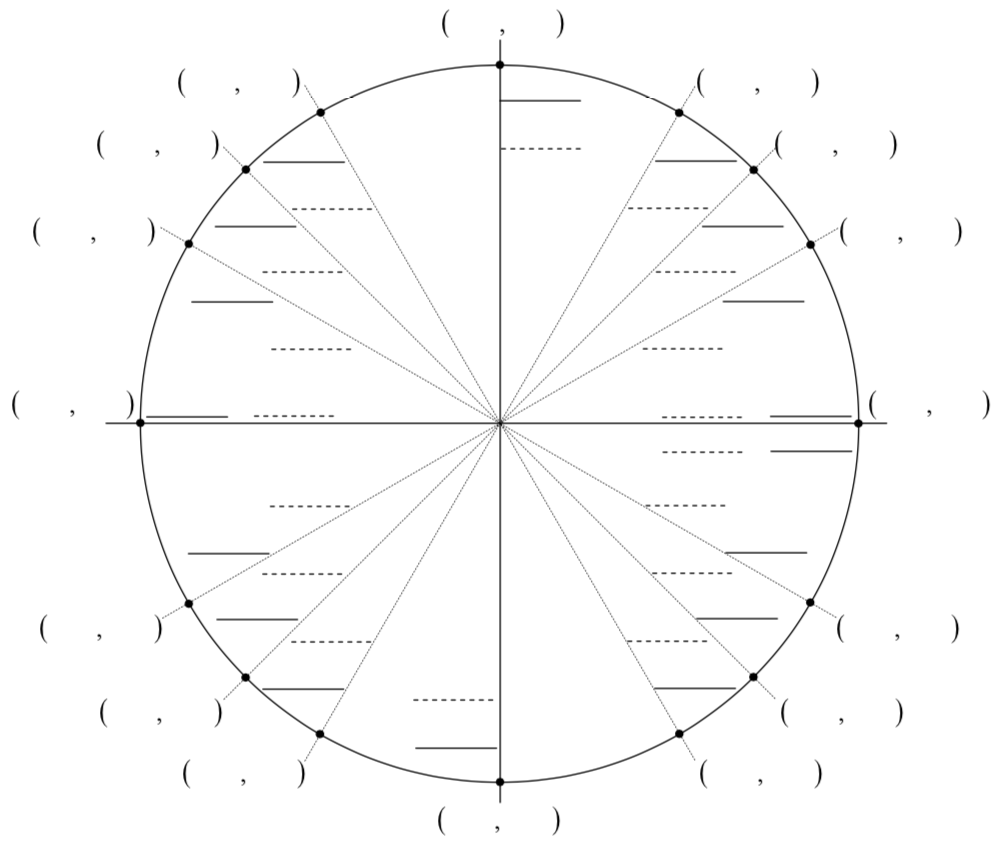 Fill in the unit circle. Answer the questions below about your unit circle.Sin /3Cos  3/4Tan 11/6Csc Cot 5/4Sec 4/3You are allowed to redraw this if needed and answer the questions on your sheet, or you can just fill mine in.